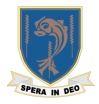      Laleham Lea SchoolTERM DATESSEPTEMBER 2020 – JULY 2021* Monday 3rd May 2021 is a public holiday Autumn Term 2021 Staff Inset Thursday 2nd September & Friday 3rd September. Whole school returns Monday 6th SeptemberTermStartHalf TermEndsAutumn 2020Thursday 3rd SeptemberStaff Inset –Tuesday 1st and Wednesday 2rd  SeptemberMonday 19th – Friday 30th OctoberFriday 11th December12.15pmSpring 2021Tuesday 5th  JanuaryStaff Inset – Monday 4th JanuaryMonday 15th– Friday 19th  FebruaryFriday 26th March 3:30pmSummer 2021Monday 19th April *Monday 31st May – Friday 4th JuneFriday9th July 12.15pm